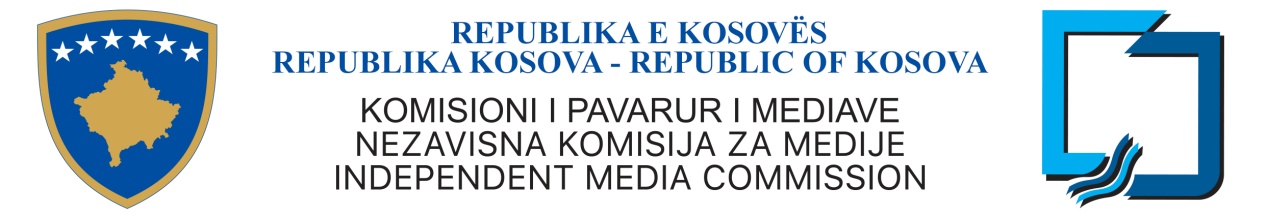 U skladu sa Zakonom Br. 03-L-149 o Civilnoj Službi Republike Kosova, i Pravilnikom br. 02/2010 o Proceduri Regrutacije u Civilnoj Službi, u skladu sa članom 22 stav 3, Nezavisna Komisia za Medije produžava rok konkursa za još  7 dana za dolenavedeni konkurs: Naziv radnog mesta : Visoki Pravni SlužbenikOdelenje: Pravno Odelenje Mesečna plata bruto:  636.47 €Vremenski rok imenovanja: Pozicija Kariere Broj radnog mesta: 1807/741/ADM/n.a u PrištiniRadovi i odgovornosti:Vrši pravnu procenu žalbi podnesenih od javnosti i licenciranih na godišnjoj osnovi;Vrši pravnu procenu žalbi podnesenih tokom izbornih kampanja i stara se da svi neophodni postupci budu preduzeti u odgovarajućim rokovima unutar perioda trajanja kampanje;Asistira rukovodiocu divizije i sarađuje sa drugim odeljenjima u izradi pravnih argumenata slučajeva pred komisijom i Medijskim odborom za žalbeIzrađuje preporuke nakon procene i utvrđivanja povreda u slučajevima pokrenutim žalbom koje dostavlja rukovodiocu divizije za dalje tretiranje;Izrađuje odluke koje proizilaze od tretiranja žalbi od strane komisije;Zastupa pravne slučajeve u Odboru za žalbe i u nadležnim sudovima;Izrađuje slučajeve za izvršenje u postupku izvršenja u koordinaciji sa drugim jedinicama izvršne kancelarije;Sarađuje sa drugim odeljenjima i jedinicama u svim pravnim pitanjima pružanjem analiza, saveta, preporuka i pravnih uputstva.Uslovi za ućešće na regrutacijiTri (3) godina radnog iskustva u sektoru medija, javnim institucijama ili nekoj međunarodnoj organizacijiObrazovanja koje se zahteva:Diplomirani pravnik.Kandidati sa postuniverzitetskim studijama prava i/ili završenim ispitom jurisprudencije imaju prednost; Veštine, iskustvo i druge osobine koje se zahtevaju.Radno iskustvo u pravosuđu ili zastupljanu pred sudovima je prednost.Osim poznavanja domaćeg zakonodavstva iz oblasti medija neophodno je i znanje iz zakonodavne oblasti i jurisprudencije Saveta Evrope o slobodi izražavanja kao i odgovarajućeg zakonodavstva EU-a.Dobre veštine u izradi pravnih, analitičkih, komunikacijskih dokumenata i timskom radu;4  Fleksibilnost i sposobnost rada pod pritiskom i u okviru ograničenih vremenskih rokova;Poželjno je poznavanje srpskog i engleskog jezika  Poznavanje rada na računaru za potrebe izvršenja radnih zadataka i odgovornosti.Specifični zahtevi“Kosovska javnana služba je u službi svih ljudi na Kosovu, i prima aplikacije muškaraca i žena iz svih Kosovskih zajednica“Manjinske zajednice i njihovi pripadnici imaku prava da budu predstavljeni proporcionalno na organima Javne službe na lokalnom i centralnom nivou, kao što je naznačeno i Čl. 11, paragraf 3 Zakona Br.03/L-149 o Javnoj Službi Republike Kosovo. Rok za konkurisanje počinje od 24/07/ 2018 do 30/07/2018, do 16:00 ćasovaPrimljeni zahtevi nakon zatvaranja konkursa nece biti prihvacene. Uz aplikaciju se treba priložiti sledeća propratna dokumentacija: popunjeni obrazac za aplikaciju, dokaz o obrazovnim i stručnim kvalifikacijama, dokaz radnog iskustva, dve reference. Ne kompletirani zahtevi ce biti odbijene.Zbog velikog broja dobijenih zahteva, bice pozvani samo kandidati koji su usli u uzi izbor.Prijava zahtevaNezavisna Komisija za Medije Ulica Perandori Justinian br.124. Gradić Pejton 10 000 Pristina , Kosovae-mail ; info@kpm-ks.org Web: www.kpm-ks.org